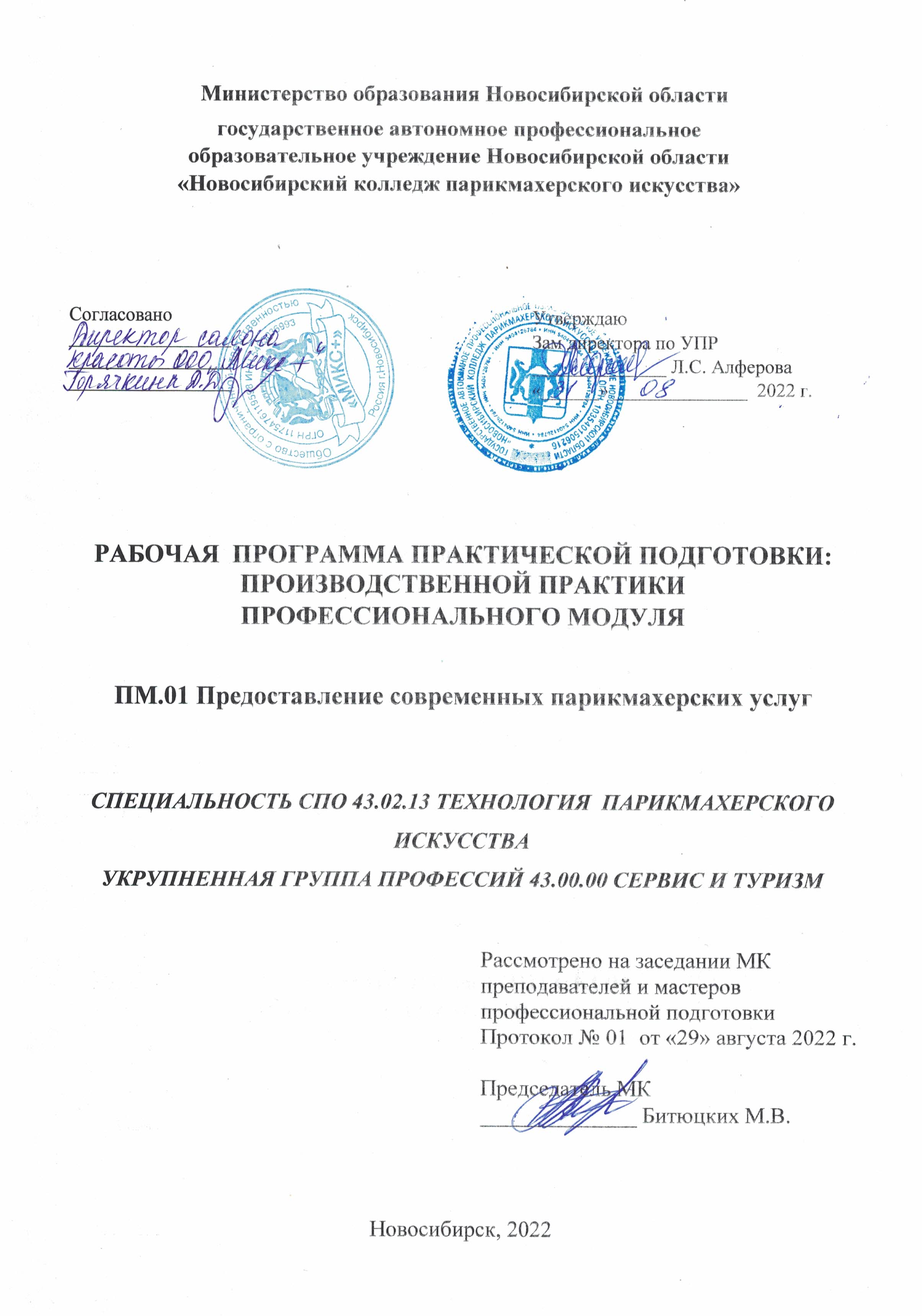 Программа практической подготовки: производственной практики разработана на основе Федерального государственного образовательного стандарта по специальности  среднего профессионального образования 43.02.13 Технология парикмахерского искусства, учебного плана по специальности, рабочей программы профессионального модуля ПМ.01 Предоставление современных парикмахерских услуг, Положения о практической подготовке обучающихся, утвержденного приказом Министерства науки и высшего образования РФ и Министерства просвещения РФ от 05.08.2020 г. № 885/390.Организация-разработчик: ГАПОУ НСО «Новосибирский колледж парикмахерского искусства»Разработчики:Грицай Л.А., мастер п/о ВКК, ГАПОУ НСО «Новосибирский колледж 		   парикмахерского искусства»Битюцких М.В., мастер п/о ВКК, ГАПОУ НСО «Новосибирский колледж 		   парикмахерского искусства»Рассмотрена и рекомендована к утверждению на заседании методической комиссии преподавателей и мастеров профессиональной подготовки29.08.2022 г. Протокол № 1©  ГАПОУ НСО «Новосибирский колледж парикмахерского искусства», 2022СОДЕРЖАНИЕПАСПОРТ РАБОЧЕЙ ПРОГРАММЫ производственнойПРАКТИКИОбласть применения программыРабочая программа практической подготовки: производственной практики является составной частью программы подготовки специалистов среднего звена, обеспечивающей реализацию Федерального государственного образовательного стандарта по специальности среднего профессионального образования 43.02.13 Технология парикмахерского искусства в части освоения вида деятельности (ВД): Предоставление современных парикмахерских услуги соответствующих профессиональных компетенций (ПК): ПК 1.1. Выполнять современные стрижки и укладки с учетом индивидуальных особенностей клиента.ПК 1.2. Выполнять окрашивание волос с использованием современных технологий.ПК 1.3.  Выполнять химическую (перманентную) завивку с использованием современных технологий.ПК 1.4. Проводить консультации по подбору профессиональных средств для домашнего использования.Производственная практика реализуется в рамках профессионального модуля ПМ.01 Предоставление современных парикмахерских услуг.Цели и задачи производственной практики:Цель - формирование у обучающихся профессиональных компетенций в условиях реального производства.Задачи: овладение студентами профессиональной деятельностью, развитие профессионального мышления;закрепление, углубление, расширение и систематизация знаний, закрепление практических навыков и умений, полученных при изучении профессионального модуля;проверка профессиональной готовности к самостоятельной трудовой деятельности выпускника.Количество часов на освоение рабочей программы производственной практики Всего 4 недели, 144 часа. РЕЗУЛЬТАТЫ ОСВОЕНИЯ ПРОИЗВОДСТВЕННОЙ ПРАКТИКИ В результате освоения практической подготовки: производственной практики обучающийся должен:иметь практический опыт:готовить рабочее место для выполнения парикмахерских услуг, соблюдая правила санитарии и гигиены, требования охраны труда;диагностировать поверхность  кожи  и  волос  клиента, определяя тип и структуру волос для формирования по согласованию с клиентом комплекса парикмахерских услуг;выполнять технологические процессы в целом и поэтапно: мытье и массаж головы, профилактический уход за волосами и кожей головы;подбирать профессиональный инструмент и материалы для выполнения парикмахерских услуг;выполнять современные мужские, женские и детские стрижки на волосах разной длины;выполнять укладки волос различными инструментами и способами с учетом индивидуальных особенностей клиента;консультировать по подбору профессиональных средств  для  ухода за волосами и по выполнению укладки волос  в домашних условиях.проводить  контроль безопасности и подготовки  рабочего места для выполнения услуги окрашивания волос;проведение диагностики состояния и чувствительности кожи головы и волос;выполнять простые и сложные виды окрашивания волос в технологической последовательности на основе актуальных технологий и тенденций моды;обсуждать с клиентом качество выполненной услуги;проведение диагностики состояния и чувствительности кожи головы и волос;проводить  контроль безопасности и подготовки  рабочего места для выполнения услуги химической (перманентной)  завивки волос;выполнять  химическую (перманентную)  завивки волос с использованием современных технологий и тенденций моды;консультировать по подбору профессиональных средств для домашнего использования.уметь:рационально организовывать рабочее место, соблюдая правила санитарии и гигиены, требования безопасности;проводить дезинфекцию и стерилизацию инструментов, текущую уборку рабочего места;организовывать подготовительные и заключительные работы по обслуживанию клиентов;проводить диагностику состояния кожи головы и волос, выявлять потребности клиента;применять нормативную и справочную литературу;заполнять диагностическую карточку клиента; предлагать спектр имеющихся услуг клиентам; объяснять клиентам целесообразность рекомендуемого комплекса услуг, прогнозируя результат;применять материалы: шампуни, маски, средства профилактического ухода за волосами и кожей головы;выполнять мытье и массаж головы, профилактический уход за волосами и кожей головы в рамках норм времени; использовать оборудование, приспособления, инструменты в  соответствии  с правилами эксплуатации;применять профессиональный инструмент и материалы в соответствии с правилами эксплуатации и применяемыми технологиями;выполнять современные женские, мужские и детские стрижки на волосах различной длины;владеть современными методами стрижки, используя различные инструменты для стрижки волос;соблюдать технологию выполнения стрижки в рамках норм времени;выполнять современные женские, мужские и детские стрижки на волосах различной длины;владеть современными методами стрижки, используя различные инструменты для стрижки волос;соблюдать технологию выполнения стрижки в рамках норм времени;Выполнять  укладки  феном, горячим  и  холодным  способом, при помощи бигуди и зажимов в рамках норм времени; применять современные средства для стайлинга;профессионально и доступно давать рекомендации по домашнему уходу;Выявлять потребности клиента, применять нормативную и справочную литературу;профессионально и доступно давать рекомендации по домашнему профилактическому уходу и по выполнению укладки волос  в домашних условиях;проводить дезинфекцию и стерилизацию инструментов, текущую уборку рабочего места; рационально организовывать рабочее место, соблюдая правила санитарии и гигиены, требования безопасности;организовывать подготовительные и заключительные работы по обслуживанию клиентов;проводить визуальный осмотр состояния поверхности кожи и волос клиента;определять тип и структуру волос; заполнять диагностические карты технолога; формировать комплекс парикмахерских услуг; предлагать спектр имеющихся услуг клиентам;объяснять клиентам целесообразность рекомендуемого комплекса услуг, прогнозируя результат;выполнять простые и сложные виды окрашивания волос на основе актуальных технологий и тенденций моды; соблюдать технологии выполнения всех видов окрашивания в рамках норм времени;применять красители с учетом норм расходов; использовать оборудование, приспособления, инструменты в  соответствии  с правилами эксплуатации;предлагать спектр имеющихся услуг клиентам; обсуждать с клиентом качество выполненной услуги;рассчитывать стоимости услуги;  обсуждать с клиентом качество выполненной услуги;рассчитывать стоимости услуги;  проводить диагностику состояния и чувствительности кожи головы и волос, выявлять потребности клиента;соблюдать  СанПиН и требования безопасности.выполнять химическую (перманентную) завивку с использованием современных технологий;применять оборудование, приспособления, инструменты в соответствии с правилами эксплуатации и применяемыми технологиями; обсуждать с клиентом качество выполненной услуги;профессионально и доступно давать рекомендации по профилактическому домашнему уходу и по выполнению укладки волос  в домашних условиях;предлагать профессиональную продукцию клиентам для ухода за окрашенными и химически  завитыми волосами в домашних условиях;а также развивать общие и профессиональные компетенции. 3. СТРУКТУРА И СОДЕРЖАНИЕ ПРОИЗВОДСТВЕННОЙ ПРАКТИКИ ПП. 01 ПРОФЕССИОНАЛЬНОГО  МОДУЛЯ ПМ.01 ПРЕДОСТАВЛЕНИЕ СОВРЕМЕННЫХ ПАРИКМАХЕРСКИХ УСЛУГУСЛОВИЯ РЕАЛИЗАЦИИ ПРОГРАММЫ ПРОИЗВОДСТВЕННОЙ ПРАКТИКИ Требования к минимальному материально-техническому обеспечению1. Оборудование: кресло парикмахерское, стол туалетный, зеркало, тележка, мойка для мытья головы, раковина для мытья рук, климазон, сушуар, стерилизатор.2. Инструменты, приспособления, инвентарь: 	инструменты, приспособления, принадлежности: электрические машинки для стрижки волос, расчески для стрижки волос, расчески для укладки волос (расческа - хвостик, - вилка), ножницы прямые, ножницы филировочные, бритвы филировочные, бритвы безопасные, мисочки, бигуди различных модификаций, коклюшки для химической завивки, щетки для укладки волос («брашинг», для начеса), электрофены (ручные), электрощипцы, щипцы «гофре», губки для химической завивки, емкости для растворов, кисточки для окрашивания волос, мерная посуда, уточки–зажимы для волос, шпильки, невидимки, пульверизаторы, крючки для мелирования, шапочки для химической завивки, пеньюары, полотенца, салфетки;инвентарь: одноразовые перчатки, закрытый совок для волос, швабра–щетка, крафт-мешки для сбора волос.3. Средства обучения: 	нормативные документы, учебная литература, справочники, журналы мод, средства наглядной информации (стенды, плакаты, фотографии), технические средства обучения (компьютер, DVD-проигрыватель, учебные диски).Информационное обеспечение учебной практикиОсновные источники:Масленникова Л.В. Технология выполнения стрижек и укладок. – М.: ИЦ Академия, 2018.СП 2.1.3678-20 «Санитарно-эпидемиологические требования к эксплуатации помещений, зданий, сооружений, оборудования и транспорта, а также условиям деятельности хозяйствующих субъектов, осуществляющих продажу товаров, выполнение работ или оказание услуг». – Утв. постановлением Главного государственного санитарного врача РФ от 24.12.2020г. № 44 (рег. № 61953 от 30.12.2020). – URL: https://docs.cntd.ru/document/573275590 Техническое описание. Парикмахерское искусство// Социальные и личные услуги. WSC2020_TD29_EN. – Институт «КЭМВИ-ДРК», 2021.   Чалова Л.Д. Санитария и гигиена парикмахерских услуг: учебник для студ. сред.проф. образования [Текст] /Л.Д.Чалова, С.А.Галиева, А.В.Уколова. – М.: Изд. центр «Академия», 2018. Шаменкова Т.Ю. Технология выполнения окрашивания волос и химической (перманентной) завивки: Учебник. – М.: ИЦ Академия, 2018.Дополнительные источники:ГОСТ Р 51142-2019 «Услуги бытовые. Услуги парикмахерских и салонов красоты. Общие технические условия». – URL: https://docs.cntd.ru/document/1200164123 Парикмахерское искусство. Материаловедение: учебник для студ.  образоват. учреждений сред.проф. образования / (Кузнецова А.В. и др.). – М.: ИЦ «Академия», 2018. – 208 с. Правила бытового обслуживания населения. – Утв. постановлением Правительства  РФ от 21.09.2020г. № 1514. – – URL: https://docs.cntd.ru/document/565879774 Плотникова И.Ю. Технология парикмахерских работ: учебник для использования в учебном процессе образовательных учреждений, реализующих программы начального профессионального образования по профессии «Парикмахер». 12-е изд., стер. - Москва: Академия, 2018. – 188 с.Периодические издания:Журнал «Долорес. Прически. Косметика. Мода»: ежеквартальный журнал Союза парикмахеров и косметологов России [Текст] [Электр. версия] / учредитель ООО «Издательский дом «Долорес»». -  2018-2022. – Режим доступа:  http://doloreslife.ru/Журнал «Парикмахер-стилист-визажист». - М.: ИД «Панорама», 2018-2022. - Режим доступа: https://panor.ru/magazines/parikmakher-stilist-vizazhist.htmlЖурнал Hairs how [Электр. версия].  –  М.: ООО «Бизнес Бьюти», 2018-2022. - Режим доступа: http://hair.su/zhurnaly/ Журнал «Стильные прически». –  М.: АО «КОНЛИГА МЕДИА», 2018-2022. - Режим доступа: https://litportal.ru/avtory/redakciya-zhurnala-stilnye-pricheski/Журнал ESTEL HAUTE COUTURE. – СПб.: ООО «ЮНИКОСМЕТИК» 2017-2022. Режим доступа:  https://www.estel.pro/ Журнал ELLE.RU: женский онлайн журнал о моде. – 2018-2022. - Режим доступа: https://www.elle.ru/ Интернет-ресурсы:Форум парикмахеров - режим доступа: www.parikmaher.net.ru; Профессиональная Парикмахерская Газета - режим доступа: http://gazeta-p.ru/;Форум парикмахеров - режим доступа: http://www.hairforum.ru/;Портал индустрии красоты - режим доступа: http://www.hairlife.ru;Вестник парикмахера (pro-parikmahera.ru)Общие требования к организации образовательного процессаПроизводственная практика проводится в учебно-производственных мастерских колледжа, лабораториях ресурсного центра или организациях индустрии красоты на основе договоров, заключаемых между колледжем и этими организациями.Производственная практика проводится концентрированно, после изучения междисциплинарного курса МДК 01.01. Современные технологии парикмахерского искусства.  Продолжительность производственной практики для обучающихся не более 36 часов в неделю. По окончании производственной практики предусмотрен дифференцированный зачет.В течение всего периода практики на обучающихся распространяются: - правила внутреннего распорядка учебно-производственной мастерской,  колледжа, принимающей организации; - требования охраны труда; - трудовое законодательство Российской Федерации. Колледж контролирует реализацию программы и условия проведения производственной практики организациями, в том числе требования охраны труда, безопасности жизнедеятельности и пожарной безопасности в соответствии с правилами и нормами, в том числе отраслевыми.Кадровое обеспечение образовательного процессаОрганизацию и руководство производственной практикой осуществляют руководители практики от колледжа и от организации.Мастера производственного обучения, которые руководят производственной практикой, должны иметь высшее образование или среднее специальное образование, соответствующее профилю профессионального модуля и опыт деятельности в организациях соответствующей профессиональной сферы. Мастера должны проходить стажировку в профильных организациях не реже одного раза в три года. Руководителями производственной практики от организации, как правило, назначаются специалисты организаций, имеющие высшее или среднее специальное профессиональное образование.КОНТРОЛЬ И ОЦЕНКА РЕЗУЛЬТАТОВ ОСВОЕНИЯ ПРОИЗВОДСТВЕННОЙ  ПРАКТИКИ Результаты практической подготовки: производственной практики определяются программой практики, разрабатываемой колледжем. Формы и методы контроля и оценки результатов обучения позволяют проверять у обучающихся не только сформированность профессиональных компетенций, но и развитие общих компетенций и обеспечивающих их умений.		Практика завершается дифференцированным зачетом при условии положительного аттестационного листа по практике руководителей практики от организации и колледжа об уровне освоения профессиональных компетенций; наличия положительной характеристики организации на обучающегося/студента по освоению общих компетенций в период прохождения практики; полноты и своевременности представления дневника практики и отчета о практике в соответствии с заданием на практику. Итоговая оценка за практику выставляется по 5–бальной системе и вносится в зачетную книжку.		Результаты прохождения практики представляются обучающимся/студентом в колледж и учитываются при прохождении государственной итоговой аттестации. Обучающиеся/студенты, не прошедшие практику или получившие отрицательную оценку, не допускаются к прохождению государственной итоговой аттестации.стр.ПАСПОРТ РАБОЧЕЙ ПРОГРАММЫ Производственной ПРАКТИКИ………………………………………………………………………ПАСПОРТ РАБОЧЕЙ ПРОГРАММЫ Производственной ПРАКТИКИ………………………………………………………………………4РЕЗУЛЬТАТЫ ОСВОЕНИЯ производственной ПРАКТИКИ …….РЕЗУЛЬТАТЫ ОСВОЕНИЯ производственной ПРАКТИКИ …….5структура и содержаниепроизводственной ПРАКТИКИ….структура и содержаниепроизводственной ПРАКТИКИ….9УСЛОВИЯ РЕАЛИЗАЦИИ ПРОГРАММЫ производственной ПРАКТИКИ ………………………………………………………………..УСЛОВИЯ РЕАЛИЗАЦИИ ПРОГРАММЫ производственной ПРАКТИКИ ………………………………………………………………..13КОНТРОЛЬ И ОЦЕНКА РЕЗУЛЬТАТОВ ОСВОЕНИЯ производственной ПРАКТИКИ ………………………………………………...КОНТРОЛЬ И ОЦЕНКА РЕЗУЛЬТАТОВ ОСВОЕНИЯ производственной ПРАКТИКИ ………………………………………………...15Коды фор-мируемых ПК и ОКНаименование результата освоения практикиПК 1.1 Выполнять современные стрижки и укладки с учетом индивидуальных особенностей клиента.ПК 1.2.Выполнять окрашивание волос с использованием современных технологий.ПК 1.3. Выполнять химическую (перманентную) завивку с использованием современных технологий.ПК 1.4.Проводить консультации по подбору профессиональных средств для домашнего использования.ОК 01. Выбирать способы решения задач профессиональной деятельности, применительно к различным контекстам.ОК 02.Осуществлять поиск, анализ и интерпретацию информации, необходимой для выполнения задач профессиональной деятельности.ОК 03.Планировать и реализовывать собственное профессиональное и личностное развитие.ОК 04.Работать в коллективе и команде, эффективно взаимодействовать с коллегами, руководством, клиентами.ОК 05.Осуществлять устную и письменную коммуникацию на государственном языке с учетом особенностей социального и культурного контекста.ОК 06.Проявлять гражданско-патриотическую позицию, демонстрировать осознанное поведение на основе традиционных общечеловеческих ценностей, применять стандарты антикоррупционного поведенияОК 07.Содействовать сохранению окружающей среды, ресурсосбережению, эффективно действовать в чрезвычайных ситуациях.ОК 08.Использовать средства физической культуры для сохранения и укрепления здоровья в процессе профессиональной деятельности и поддержание необходимого уровня физической подготовленности.ОК 09.Использовать информационные технологии в профессиональной деятельностиОК 10.Пользоваться профессиональной документацией на государственном и иностранном языке.ОК 11.Использовать знания по финансовой грамотности, планировать предпринимательскую деятельность в профессиональной сфере.Коды ПКНаименование вида работыСодержание работыСодержание работыОбъем часовПК 1.1.,1.3Подготовка рабочего места для выполнения парикмахерских услуг, соблюдая правила санитарии и гигиены, требования охраны трудаПрохождение инструктажа по технике безопасности на рабочем месте с регистрацией в журнале6ПК 1.1.,1.3Подготовка рабочего места для выполнения парикмахерских услуг, соблюдая правила санитарии и гигиены, требования охраны трудаОбеспечение инфекционной безопасности-  дезинфекция и стерилизация инструментов и контактной зоны, обработка рук и текущая уборка контактной зоны, соблюдение правил личной гигиены;6ПК 1.1.,1.3Подготовка рабочего места для выполнения парикмахерских услуг, соблюдая правила санитарии и гигиены, требования охраны трудаПодбор и расположение  инструментов для выполнения парикмахерских услуг на специально отведённых для них поверхностях6ПК 1.1.,1.3Выполнение диагностики поверхности  кожи  и  волос  клиента, определяя тип и структуру волос для формирования по согласованию с клиентом комплекса парикмахерских услуг1.Осмотр и диагностика состояния кожи головы и волос потребителя6ПК 1.1.,1.3Выполнение диагностики поверхности  кожи  и  волос  клиента, определяя тип и структуру волос для формирования по согласованию с клиентом комплекса парикмахерских услуг2.Составление беседы с клиентом и формирование комплекса парикмахерских услуг. 6ПК 1.1.,1.3Выполнение диагностики поверхности  кожи  и  волос  клиента, определяя тип и структуру волос для формирования по согласованию с клиентом комплекса парикмахерских услуг3.Заполнение диагностических карт клиента6ПК 1.1.,1.3Выполнение технологических процессов в целом и поэтапно: мытье и массаж головы, профилактический уход за волосами и кожей головы1.Выполнение мытья головы с соблюдением норм расхода препаратов.6ПК 1.1.,1.3Выполнение технологических процессов в целом и поэтапно: мытье и массаж головы, профилактический уход за волосами и кожей головы2.Выполнение массажа головы6ПК 1.1.,1.3Выполнение технологических процессов в целом и поэтапно: мытье и массаж головы, профилактический уход за волосами и кожей головы3.Разработка рекомендаций по домашнему  профилактическому уходу за кожей головы  и волосами6ПК 1.1.,1.3Выполнение технологических процессов в целом и поэтапно: мытье и массаж головы, профилактический уход за волосами и кожей головыПодбор препаратов для ухода за волосами в зависимости от состояния кожи головы и волос и запросов клиента6ПК 1.1.,1.3Выполнение технологических процессов в целом и поэтапно: мытье и массаж головы, профилактический уход за волосами и кожей головы4.Выполнение профилактического ухода за волосами с учетом индивидуальных особенностей 6ПК 1.1., 1.4.Выполнение современных мужских, женских и детских стрижек на волосах разной длины1.Выполнение  современных салонных мужских стрижек12ПК 1.1., 1.4.Выполнение современных мужских, женских и детских стрижек на волосах разной длины2.Выполнение современных женских стрижек на волосах различной длины12ПК 1.1., 1.4.Выполнение современных мужских, женских и детских стрижек на волосах разной длины3.Выполнение современных детских стрижек на волосах различной длины6ПК 1.1., 1.4.Выполнение укладки волос различными инструментами и способами с учетом индивидуальных особенностей клиента1.Выполнение укладок волос  горячим и холодным способами6ПК 1.1., 1.4.Выполнение укладки волос различными инструментами и способами с учетом индивидуальных особенностей клиента2.Выполнение современных укладок волос с применением моделирующих укладочных средств12ПК 1.1., 1.4.Консультирование клиента  по подбору профессиональных средств  для  ухода за волосами и по выполнению укладки волос  в домашних условиях1.Профессиональные препараты для ухода за волосами в домашних условиях при выполнении укладки6ПК 1.1., 1.4.Консультирование клиента  по подбору профессиональных средств  для  ухода за волосами и по выполнению укладки волос  в домашних условиях2.Обсуждение с клиентом качества выполненной услуги6ПК1.2., 1.4Подготовка рабочего места для выполнения парикмахерских услуг при окрашивании волос, соблюдая правила санитарии и гигиены, требования охраны труда1.Обеспечение инфекционной безопасности -  дезинфекция и стерилизация инструментов и контактной зоны, обработка рук и текущая уборка контактной зоны, соблюдение правил личной гигиены;6ПК1.2., 1.4Подготовка рабочего места для выполнения парикмахерских услуг при окрашивании волос, соблюдая правила санитарии и гигиены, требования охраны труда2.Подбор и расположение  инструментов для выполнения парикмахерских услуг на специально отведённых для них поверхностях6ПК1.2., 1.4Выполнение диагностики поверхности  кожи  и  волос  клиента, определяя тип и структуру волос для формирования по согласованию с клиентом комплекса парикмахерских услуг при окрашивании волос1.Осмотр и диагностика состояния кожи головы и волос потребителя6ПК1.2., 1.4Выполнение диагностики поверхности  кожи  и  волос  клиента, определяя тип и структуру волос для формирования по согласованию с клиентом комплекса парикмахерских услуг при окрашивании волос2.Проведение диагностики состояния и чувствительности кожи головы и волос к красителям6ПК1.2., 1.4Выполнение диагностики поверхности  кожи  и  волос  клиента, определяя тип и структуру волос для формирования по согласованию с клиентом комплекса парикмахерских услуг при окрашивании волос3.Составление беседы с клиентом и формирование комплекса парикмахерских услуг 6ПК1.2., 1.4Выполнение диагностики поверхности  кожи  и  волос  клиента, определяя тип и структуру волос для формирования по согласованию с клиентом комплекса парикмахерских услуг при окрашивании волос4.Заполнение диагностических карт клиента6ПК1.2., 1.4Выполнение простых и сложных видов окрашивания волос в технологической последовательности на основе актуальных технологий и тенденций моды1.Выполнение окрашивания  и  обесцвечивания волос красителями разных групп6ПК1.2., 1.4Выполнение простых и сложных видов окрашивания волос в технологической последовательности на основе актуальных технологий и тенденций моды2.Выполнение окрашивания  седых волос6ПК1.2., 1.4Выполнение простых и сложных видов окрашивания волос в технологической последовательности на основе актуальных технологий и тенденций моды3.Выполнение окрашивания волос в два и более цвета6ПК1.2., 1.4Консультирование клиента  по подбору профессиональных средств  для  ухода за волосами и по выполнению окрашивания волос  в домашних условиях1.Профессиональные препараты для ухода за окрашенными волосами, поддержания цвета в домашних условиях6ПК1.2., 1.4Консультирование клиента  по подбору профессиональных средств  для  ухода за волосами и по выполнению окрашивания волос  в домашних условиях2.Обсуждение с клиентом качество выполненной услуги6ПК1.3., 1.4Проведение  контроля безопасности и подготовки  рабочего места для выполнения услуги химической (перманентной)  завивки волос 1.Обеспечение инфекционной безопасности -  дезинфекция и стерилизация инструментов и контактной зоны, обработка рук и текущая уборка контактной зоны, соблюдение правил личной гигиены;6ПК1.3., 1.4Проведение  контроля безопасности и подготовки  рабочего места для выполнения услуги химической (перманентной)  завивки волос 2.Подбор и расположение  инструментов для выполнения парикмахерских услуг на специально отведённых для них поверхностях6ПК1.3., 1.4Выполнение диагностики поверхности  кожи  и  волос  клиента, определяя тип и структуру волос для формирования по согласованию с клиентом комплекса парикмахерских услуг при выполнении химической (перманентной)  завивки волос1.Осмотр и диагностика состояния кожи головы и волос потребителя6ПК1.3., 1.4Выполнение диагностики поверхности  кожи  и  волос  клиента, определяя тип и структуру волос для формирования по согласованию с клиентом комплекса парикмахерских услуг при выполнении химической (перманентной)  завивки волос2.Проведение диагностики состояния и чувствительности кожи головы и волос  к средствам для  химической (перманентной)  завивки волос6ПК1.3., 1.4Выполнение диагностики поверхности  кожи  и  волос  клиента, определяя тип и структуру волос для формирования по согласованию с клиентом комплекса парикмахерских услуг при выполнении химической (перманентной)  завивки волос3.Составление беседы с клиентом и формирование комплекса парикмахерских услуг. 6ПК1.3., 1.4Выполнение диагностики поверхности  кожи  и  волос  клиента, определяя тип и структуру волос для формирования по согласованию с клиентом комплекса парикмахерских услуг при выполнении химической (перманентной)  завивки волос4.Заполнение диагностических карт клиента6ПК1.3., 1.4Выполнение простых и сложных видов химической (перманентной)  завивки волос в технологической последовательности на основе актуальных технологий и тенденций моды1.Выполнение современных видов химической завивки волос с применением различных форм бигуди12ПК1.3., 1.4Выполнение простых и сложных видов химической (перманентной)  завивки волос в технологической последовательности на основе актуальных технологий и тенденций моды2.Выполнение современных видов химической завивки волос с применением различных составов12ПК1.3., 1.4Консультировать по подбору профессиональных средств  для  ухода за волосами в домашних условиях после выполнения химической (перманентной)  завивки волос1.Подбор профессиональных препаратов для ухода за химически завитыми волосами в домашних условиях6ПК1.3., 1.4Консультировать по подбору профессиональных средств  для  ухода за волосами в домашних условиях после выполнения химической (перманентной)  завивки волос2.Обсуждение с клиентом качества выполненной услуги6Дифференцированный зачетОрганизация и выполнение технологических процессов современных парикмахерских услуг6ВсегоВсегоВсего144Сроки проведения  - 4 курс 7 семестр  13-16 неделиСроки проведения  - 4 курс 7 семестр  13-16 неделиСроки проведения  - 4 курс 7 семестр  13-16 неделиКод и наименование профессиональных и общих компетенций, формируемых в рамках модуляКритерии оценкиМетоды оценкиПК 1.1. Выполнять современные стрижки и укладки с учетом индивидуальных особенностей клиентаПК. 1.2. Выполнять окрашивание волос с использованием современных технологийПК 1.3. Выполнять химическую (перманентную) завивку с использованием современных технологий.ПК 1.4. Проводить консультации по подбору профессиональных средств для домашнего использования.ОК 01. Выбирать способы решения задач профессиональной деятельности, применительно к различным контекстам ОК 02. Осуществлять поиск, анализ и интерпретацию информации, необходимой для выполнения задач профессиональной деятельностиОК 03. Планировать и реализовывать собственное профессиональное и личностное развитие.ОК 04. Работать в коллективе и команде, эффективно взаимодействовать с коллегами, руководством, клиентами.ОК 05. Осуществлять устную и письменную коммуникацию на государственном языке с учетом особенностей социального и культурного контекста.ОК 06. Проявлять гражданско-патриотическую позицию, демонстрировать осознанное поведение на основе общечеловеческих ценностей, применять стандарты антикоррупционного поведенияОК 07. Содействовать сохранению окружающей среды, ресурсосбережению, эффективно действовать в чрезвычайных ситуациях.ОК 08. Использовать средства физической культуры для сохранения и укрепления здоровья в процессе профессиональной деятельности и поддержание необходимого уровня физической подготовленности.ОК 09. Использовать информационные технологии в профессиональной деятельности  ОК 10. Пользоваться профессиональной документацией на государственном и иностранном языке. ОК 11. Использовать знания по финансовой грамотности, планировать предпринимательскую деятельность в профессиональной сфере.Практический опыт - Оценка процессаОценка результатовУмения - Оценка процессаОценка результатовЭкспертное наблюдение выполнения практических работСитуационная задача